МУ «Комитет по образованию г. Улан-Удэ»МАОУ «Бурятская гимназия № 29»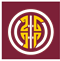 __________________________________________________________________________________________________                                                                                               _________________________________670031, Республика Бурятия, г.Улан-Удэ, ул. Бабушкина, 16, Тел: (3012) 45-53-45, 45-52-75Факс:(3012) 45-52-75                                            E-mail: bg-school@yandex.ruГрафик контрольных работ на 1 полугодие 2021-2022 учебного годаПредметы учебная неделя 2 – 3 неделя  (1 четверть) входная диагностика учебная неделя 2 – 3 неделя  (1 четверть) входная диагностика учебная неделя 2 – 3 неделя  (1 четверть) входная диагностика учебная неделя 2 – 3 неделя  (1 четверть) входная диагностика учебная неделя 2 – 3 неделя  (1 четверть) входная диагностика учебная неделя 2 – 3 неделя  (1 четверть) входная диагностика учебная неделя 2 – 3 неделя  (1 четверть) входная диагностика учебная неделя 2 – 3 неделя  (1 четверть) входная диагностика Предметы Классы 567891011ПримечаниеПредметы Даты Математика 9.09+++++++русский язык14.09+++++++Литература 21.09+++++++История 10.09++++++Обществознание 20.09+++++География 15.09++++++Биология 13.09++++++Химия11.09+++физика20.09++++английский язык 16.09+++++++Бурятский язык17.09+++++++Китайский языкТехнология Физическая культура ОБЖПредметы учебная неделя 7-8 неделя  (1 четверть) учебная неделя 7-8 неделя  (1 четверть) учебная неделя 7-8 неделя  (1 четверть) учебная неделя 7-8 неделя  (1 четверть) учебная неделя 7-8 неделя  (1 четверть) учебная неделя 7-8 неделя  (1 четверть) учебная неделя 7-8 неделя  (1 четверть) учебная неделя 7-8 неделя  (1 четверть) Предметы Классы 567891011ПримечаниеПредметы Даты Математика 26.10+++++++русский язык28.10+++++++Литература 18.10+++++++История 19.10+++++++Обществознание 15.10+++++География 20.10++++++Биология 22.10+++++++Химия25.10++++физика27.10+++++английский язык 29.10+++++++Бурятский язык21.10+++++++Китайский язык23.10++ИЗО+++Музыка +++Технология ++++Физическая культура +++++++ОБЖ++++Предметы учебная неделя 7-8 неделя  (2 четверть) учебная неделя 7-8 неделя  (2 четверть) учебная неделя 7-8 неделя  (2 четверть) учебная неделя 7-8 неделя  (2 четверть) учебная неделя 7-8 неделя  (2 четверть) учебная неделя 7-8 неделя  (2 четверть) учебная неделя 7-8 неделя  (2 четверть) учебная неделя 7-8 неделя  (2 четверть) Предметы Классы 567891011ПримечаниеПредметы Даты Математика 21.11+++++++русский язык23.11+++++++Литература 28.11+++++++История 20.11+++++++Обществознание 24.11+++++География 27.11++++++Биология 22.11+++++++Химия15.11++++физика16.11+++++английский язык 14.11+++++++Бурятский язык17.11+++++++Китайский язык13.11++ИЗО+++Музыка +++Технология ++++Физическая культура +++++++ОБЖ++++